Olá,Na proposta de hoje, iremos realizar um experimento de misturas. O objetivo desse experimento é observar e analisar o comportamento das substâncias que misturamos com a água. Por isso, leia atentamente toda a atividade antes de iniciá-la.Caso você não possua em sua casa algumas das substâncias listadas na lista de materiais, pode deixar de fazer a mistura. Algumas substâncias são listadas com opções de substituição.Lembre-se, ao realizar o experimento, tome cuidado para seguir corretamente as quantidades indicadas. Além disso, limpe seu local de trabalho depois de realizar o experimento.AttProf. Johann*			*			*PropostaLista de materiais:Açúcar;Sal;Farinha;Fertilizante;Sulfato de cobre II;Cinco tubos de ensaio;Cinco rolhas para tubos de ensaio;Cinco colheres de medida;Fita adesivaCinco quartos de folha de sulfite separados em pedaços.Procedimentos1. Identifique os tubos com as letras de A a E.2. Preencha metade de cada tubo com água.3. Usando uma colher para cada substância, coloque, sem misturar e usando, uma colher de açúcar no copo A, uma colher de sal no copo B, uma colher de farinha no copo C, e assim por diante. 4. Antes de darmos continuidade ao experimento, vamos criar uma hipótese sobre o que pensamos que irá acontecer a partir de agora. Pergunta 1: Preencha a tabela abaixo descrevendo o que você acha que irá acontecer com a substância colocada na água em cada tubo após agitarmos o tubo.5. Tampe os tubos de ensaio com as rolhas e agite seu conteúdo por 30s.Pergunta 2: Preencha a tabela abaixo descrevendo o que você observa que aconteceu com o conteúdo dos tubos.6. Aguarde 5 min e repita suas observações para fazer uma terceira anotação.Pergunta 3: Preencha a tabela abaixo descrevendo o que você observa que aconteceu com o conteúdo dos tubos.MISTURAS 1elaborada por Johann Portscheler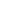 CopoDescrição:Descrição:ABCDECopoDescrição:Descrição:ABCDECopoDescrição:Descrição:ABCDE